Meisterschaft	Einzeldoppel	Fr. 20.--, Nachwuchsschützen gleicher PreisTrefferfeld	10er Scheibe EASVSchusszahl	40; 1 Schuss pro SpiegelPassen	4 Passen à 10 SchussEinzelauszeichnung	3-fache KranzkarteAuszeichnungslimiten	352 Punkte für A, und alle aufgelegt schiessende	344 Punkte für U21 und V frei schiessend	336 Punkte für U17 frei und EV frei schiessendAchtung !	Wer die Auszeichnungslimite der Meisterschaft	nicht erreicht, erhält ein TrösterliEinzelauszahlung	gemäss Reglement EASVGenehmigt: 6343 Rotkreuz, im September 2023Für den ZSAV				ASV AarauDer Schützenmeister:			Der Schützenmeister:Stephan Eggenberger	Peter StiefelSituationsplan: Schanzmättelistr.10 / Rosengartenweg 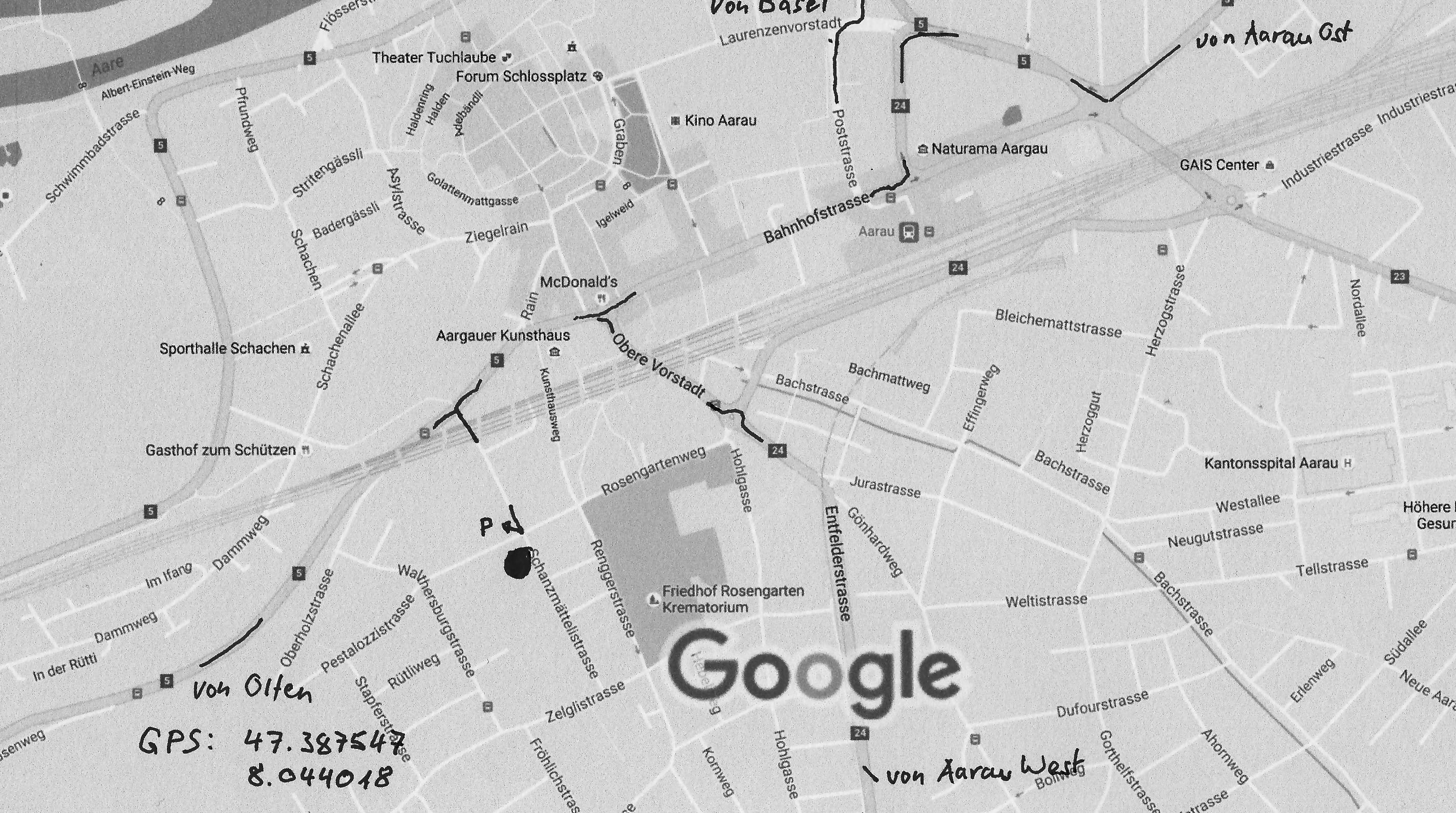 Liebe Schützin,Lieber SchützeDie Armbrustschützen Aarau freuen sich, Dich zum 37. Aarauer 10m-Schiessen einladen zu dürfen.Der Wettkampf kann in den Stellungen kniend und stehend geschossen werden.Wir freuen uns, wenn Du Deine 30m-Vereinskameraden ebenfalls zur Teilnahme an unserem Wettkampf motivieren kannst.An 10% aller Teilnehmer verlosen wir eine 10er-Note als «Dankeschön».Wir heissen Euch alle herzlich willkommen.Armbrustschützen AarauSchiessplan und Anmeldeformular findest Du auch auf der Homepage vom EASV + ZSAVSchiessplan kniendSchiesstage	Samstag	13. 01. 2024	09.00 - 14.00 Uhr	Mittwoch	17. 01. 2024	17.00 - 22.00 Uhr	Samstag	20. 01. 2024	09.00 - 16.00 UhrScheibenzahl	18Rangeur	Nach Eingang der Bestellung. Pro 10 Schuss	wird ein Rangeur von 15 Minuten abgegeben.Anmeldung	Aufgelegt schiessende Schützen/Innenhaben dies in der 	Anmeldung zu vermerken.	Anmeldung und Reservation sind bis	spätestens 30. Dezember 2023 zu richten an:	Otto Schnidrig, Fünflindenstrasse 10,	5600 Lenzburg / otto.schnidrig@bluewin.ch	Tel. 062 891 25 71, Natel 079 657 75 68	Bitte Einzahlungsschein oder IBAN Nr. angeben.Einzahlungen	Doppelgeld Gruppenwettkampf bitte im Voraus auf	Kto. CH35 0830 7000 1459 0431 8, ASV Aarau;	Hypothekarbank Lenzburg, 5600 Lenzburg 	überweisen.Absenden	Es findet kein Absenden statt.Besonderes	Wo der Schiessplan nichts anderes vorschreibt	gelten die Bestimmungen des EASV.	Es stehen keine getrennten Garderoben zur Verfügung.Stellung kniend. Aufgelegt:  Aufgelegt schiessende bitte beim Anmelden angeben.Standblatt	Mitglieder EASV	Fr.	8.--	inkl. Sol. Marke	Nichtmitglieder	Fr.	11.--	inkl. Sol. Marke	Nachwuchsschützen	gratisÜbungskehrDoppel	Fr. 2.-- pro Passe à 5 Schuss, Passen unbeschränktTrefferfeld	10er Scheibe EASVSektionswettkampf	(offen für alle)Einzeldoppel	Fr. 8.--, Nachwuchsschützen Fr. 4.--Trefferfeld	10er Scheibe EASVSchusszahl	10; 1 Schuss pro SpiegelEinzelauszeichnung	KranzkarteAuszeichnungslimiten	88 Punkte für A, und alle aufgelegt schiessende	86 Punkte für U21 und V frei schiessend	84 Punkte für U17 frei und EV frei schiessendSektionsauszahlung	gemäss Reglement EASVBerechnung des	mindestens 5 PflichtresultateSektionsresultates	gemäss EASV-Reglement von 2009Gruppenwettkampf	4 Schützen pro GruppeGruppendoppel	Fr. 15.--Einzeldoppel	Fr.   8.--, Nachwuchsschützen Fr. 4.--Trefferfeld	10er Scheibe EASVSchusszahl	10; 1 Schuss pro SpiegelEinzelauszeichnung	KranzkarteAuszeichnungslimiten	88 Punkte für A, und alle aufgelegt schiessende	86 Punkte für U21 und V frei schiessend		84 Punkte für U17 frei und EV frei schiessendGruppenauszeichnung	50% der Gruppen erhalten einen GruppenpreisEinzelauszahlung	gemäss Reglement EASVKranzstichHauptdoppel	Fr. 8.--, Nachwuchsschützen Fr. 4.--Nachdoppel	Fr. 6.--, Nachwuchsschützen Fr. 3.--Trefferfeld	10er Scheibe EASVSchusszahl	10; 1 Schuss pro SpiegelEinzelauszeichnung	KranzkarteAuszeichnungslimiten	88 Punkte für A, und alle aufgelegt schiessende	86 Punkte für U21 und V frei schiessend	84 Punkte für U17 frei und EV frei schiessendAuszahlungsberechtigung	Zuweisung zwecks Auszahlung an den	Gruppenwettkampf______________________________________________________________Altersklassen:	U17	  	Jahrgänge 2008 - 2016	U21 	    	Jahrgänge 2004 – 2007	Aktive 	   (A)	Jahrgänge 1970 – 2003	Veteranen 	   (V)	Jahrgänge 1955 – 1969	Ehrenveteranen (EV)	Jahrgänge 1954 und ältere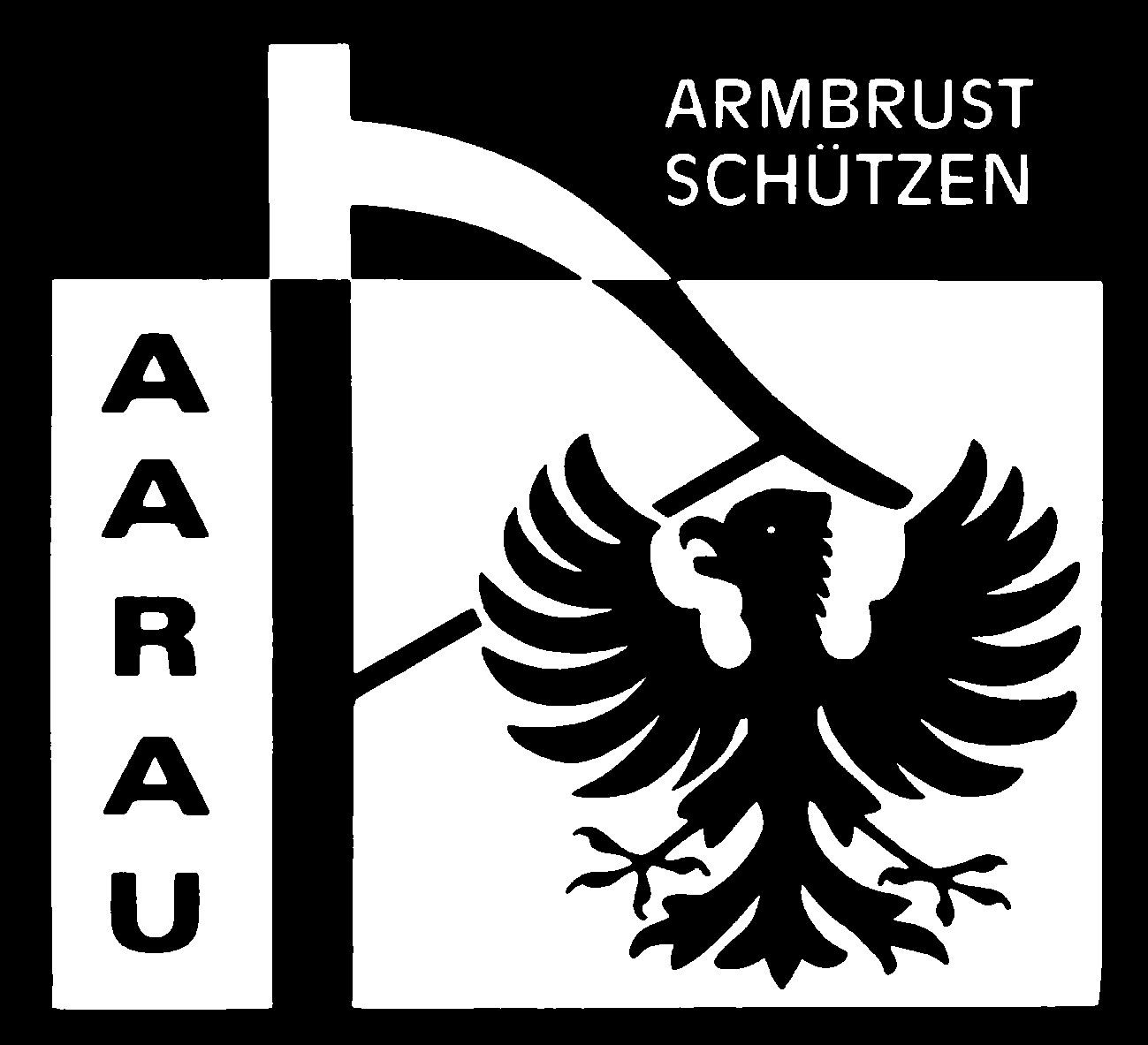 37. Aarauer10m-SchiessenSa. 13., Mi. 17. undSa. 20. Januar 2024